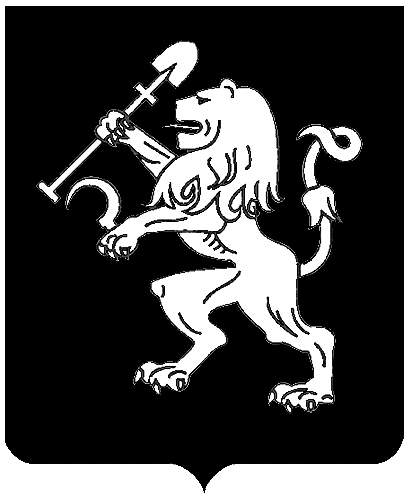 АДМИНИСТРАЦИЯ ОКТЯБРЬСКОГО РАЙОНАВ ГОРОДЕ КРАСНОЯРСКЕ	РАСПОРЯЖЕНИЕ	_30.01.2018____                                                     № __73-р__Об утверждении Плана мероприятий по противодействию коррупции в администрации Октябрьского района в городе Красноярске на 2018 годВ соответствии с Федеральным законом от 25.12.2008 №  273-ФЗ «О противодействии коррупции»,  Законом Красноярского края от 07.07.2009 № 8-3610 «О противодействии коррупции в Красноярском крае», решениями Красноярского городского Совета депутатов от 22.12.2009 № 8-144 «О мерах по противодействию коррупции в городе Красноярске», от 20.12.2016 № 16-198 «Об утверждении муниципальной антикоррупционной программы на 2017-2019 годы», поручением  Главы города Красноярска С.В. Еремина от 16.01.2018 № 2-рп, Положением об администрации района в городе, утвержденным распоряжением Главы города Красноярска от  26.02.2007 № 46-р:1. 	Утвердить План мероприятий по противодействию коррупции в администрации Октябрьского района в городе Красноярске на 2018 год согласно приложению.2. Контроль за исполнением распоряжения возложить 
на заместителя руководителя администрации района Мороз О.В.Руководитель администрации                                                         И.В. Ким